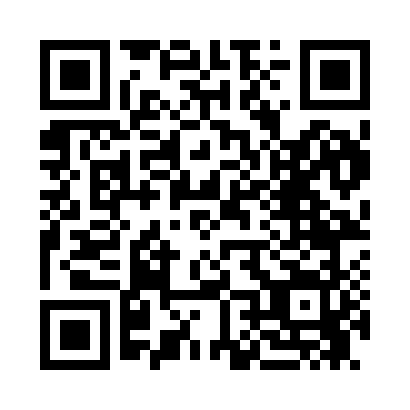 Prayer times for Wilborn, Montana, USAMon 1 Jul 2024 - Wed 31 Jul 2024High Latitude Method: Angle Based RulePrayer Calculation Method: Islamic Society of North AmericaAsar Calculation Method: ShafiPrayer times provided by https://www.salahtimes.comDateDayFajrSunriseDhuhrAsrMaghribIsha1Mon3:365:391:335:469:2711:302Tue3:375:401:345:469:2711:303Wed3:375:411:345:469:2711:304Thu3:385:411:345:469:2611:305Fri3:385:421:345:469:2611:306Sat3:395:431:345:469:2611:297Sun3:415:441:345:469:2511:288Mon3:425:441:355:469:2511:269Tue3:445:451:355:469:2411:2510Wed3:455:461:355:469:2311:2411Thu3:475:471:355:469:2311:2312Fri3:485:481:355:469:2211:2113Sat3:505:491:355:459:2111:2014Sun3:515:501:355:459:2111:1815Mon3:535:511:355:459:2011:1716Tue3:555:521:365:459:1911:1517Wed3:575:531:365:459:1811:1418Thu3:585:541:365:449:1711:1219Fri4:005:551:365:449:1611:1120Sat4:025:561:365:449:1511:0921Sun4:045:571:365:449:1411:0722Mon4:065:581:365:439:1311:0523Tue4:075:591:365:439:1211:0324Wed4:096:001:365:439:1111:0225Thu4:116:021:365:429:1011:0026Fri4:136:031:365:429:0810:5827Sat4:156:041:365:419:0710:5628Sun4:176:051:365:419:0610:5429Mon4:196:061:365:409:0510:5230Tue4:216:081:365:409:0310:5031Wed4:236:091:365:399:0210:48